Kraków, 17 sierpnia 2022 r.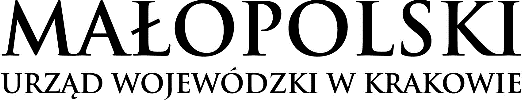 WYDZIAŁ POLITYKI SPOŁECZNEJZnak sprawy:WP-IV.990.13.2022Szanowni PaństwoPrezydenci MiastKrakowa, Nowego Sącza, TarnowaStarostowie Powiatów województwa małopolskiego/wszyscy/Dotyczy: zaliczenia do 1 grupy podatkowej dzieci przebywające w pieczy zastępczeji rodziców zastępczych oraz PIT-0 dla rodzin 4+.Informuję, iż 8 sierpnia 2022 roku do Małopolskiego Urzędu Wojewódzkiego w Krakowie wpłynęło pismo pana Piotra Gołębiewskiego, Dyrektora Biura Pełnomocnika Rządu do Spraw Polityki Demograficznej, znak: BPD-V.5200.33.2022.PW, z prośbą o przekazanie Państwu następujących informacji uzyskanych z Ministerstwa Finansów, które mogą mieć istotne znaczenie dla osób sprawujących rodzinną pieczę zastępczą.Zgodnie z art. 14 ust. 3 ustawy z dnia 28 lipca 1983 r. o podatku od spadków i darowizn, do I. grupy podatkowej zalicza się małżonka, zstępnych, wstępnych, pasierba, zięcia, synową, rodzeństwo, ojczyma, macochę i teściów. Natomiast zgodnie z ust. 4a za zstępnych w rozumieniu ustawy uważa się również osoby, które przebywają lub przebywały w rodzinie zastępczej, w rodzinnym domu dziecka, w placówce opiekuńczo-wychowawczej lub w regionalnej placówce opiekuńczo-terapeutycznej, o których mowa w ustawie z dnia 9 czerwca 2011 r. o wspieraniu rodziny i systemie pieczy zastępczej), a za wstępnych także odpowiednio osoby tworzące rodzinę zastępczą, prowadzące rodzinny dom dziecka lub pracujące z dziećmi w placówce opiekuńczo-wychowawczej lub w regionalnej placówce opiekuńczo-terapeutycznej.Dodatkowo, warto zauważyć, że art. 4 ust. 1 pkt 17 ustawy zwalnia od podatku od spadków i darowizn nabycie w drodze dziedziczenia lub darowizny przez osoby tworzące rodzinę zastępczą lub prowadzącego rodzinny dom dziecka, o których mowa w przepisach o wspieraniu rodziny i systemie pieczy zastępczej, pieniędzy lub innych rzeczy pod warunkiem, że pieniądze te lub rzeczy w okresie 12 miesięcy od dnia ich otrzymania zostaną przeznaczone na cele bezpośrednio związane ze sprawowaniem pieczy zastępczej.Ustawa z 29 października 2021 r. wprowadziła nowe zwolnienie podatkowe potocznieokreślane jako PIT-0 dla rodzin 4+. Ulga ta unormowana jest w art. 21 ust. 1 pkt153 ustawy PIT. Polega na zwolnieniu z opodatkowania przychodów podatnika do wysokości nieprzekraczającej w roku podatkowym kwoty 85 528 zł, osiągniętych:ze stosunku służbowego, stosunku pracy, pracy nakładczej i spółdzielczego stosunku pracy,z umów zlecenia, o których mowa w art. 13 pkt 8,z pozarolniczej działalności gospodarczej, do których mają zastosowanie zasady opodatkowania określone w art. 27, art. 30 albo 30ca albo ustawie o zryczałtowanym podatku dochodowym w zakresie ryczałtu od przychodów ewidencjonowanych,z zasiłku macierzyńskiego, o którym mowa w ustawie z dnia 25 czerwca 1999 r. o świadczeniach pieniężnych z ubezpieczenia społecznego w razie choroby i macierzyństwa31-156 Kraków, ul. Basztowa 22 * tel. 12 39 21 591 * fax 12 39 21 919, ePUAP: /ag9300lhke/skrytkaZachęcamy do kierowania korespondencji za pośrednictwem platformy ePUAP,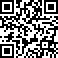 więcej informacji na stronie internetowej http:// www.malopolska.uw.gov.pl– który w roku podatkowym w stosunku do co najmniej czworga dzieci, o których mowa w art. 6 ust. 4c, z uwzględnieniem art. 6 ust. 4e i 8 ustawy PIT, wykonywał władzę rodzicielską, pełnił funkcję opiekuna prawnego, jeżeli dziecko z nim zamieszkiwało, lub sprawował funkcję rodziny zastępczej na podstawie orzeczenia sądu lub umowy zawartej ze starostą, a w przypadku pełnoletnich uczących się dzieci – wykonywał ciążący na nim obowiązek alimentacyjny.”Zastępca Dyrektora WydziałuRafał Filo/podpisano kwalifikowanym podpisem elektronicznym/Do wiadomości:Miejski Ośrodek Pomocy Społecznej w Krakowie i Nowym Sączu,Centrum Usług Społecznych w Tarnowie,Powiatowe Centra Pomocy Rodzinie województwa małopolskiego.2